Triangle vocalique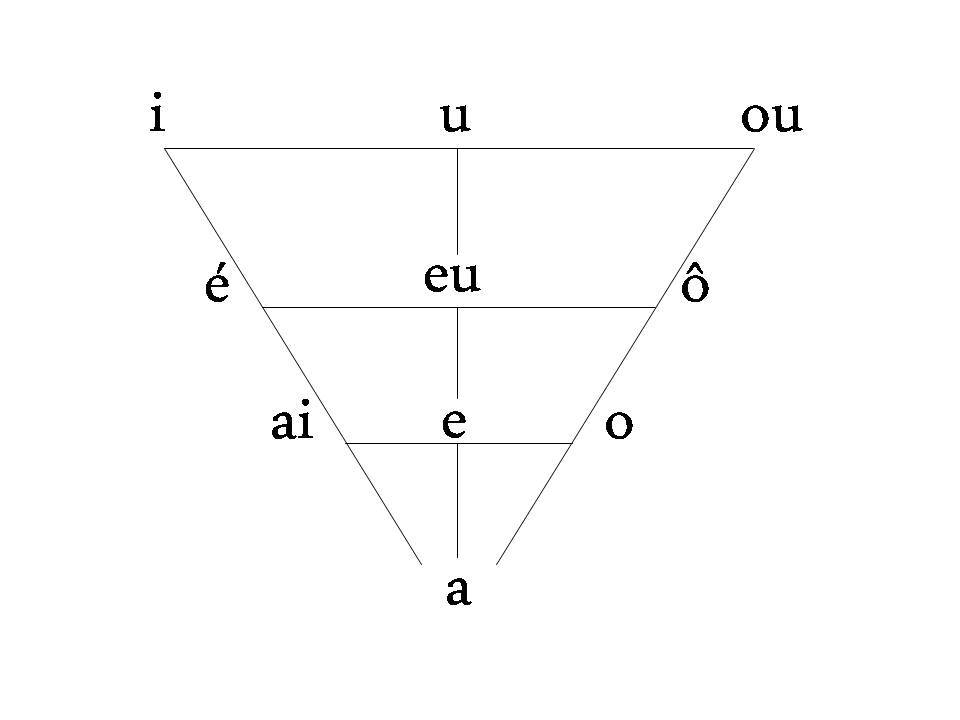 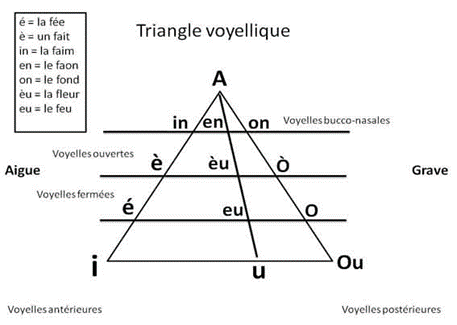 